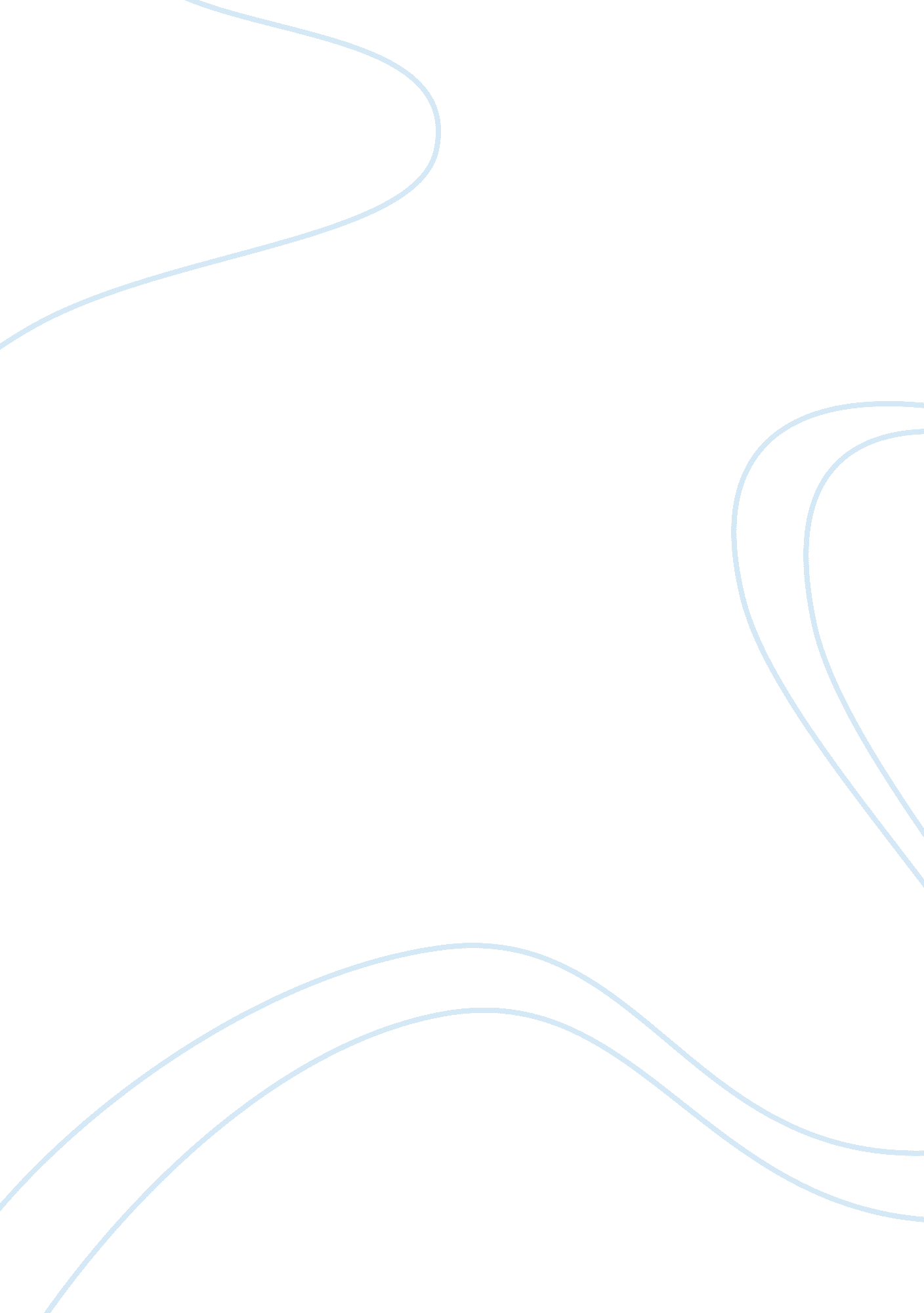 The advantages and disadvantages of encouraging more migrants into the united kin...Politics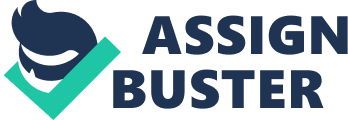 There are many negative points about migrants coming into our country, but there are just as many positive points. But how many migrants are too much, and how can we say stop to migrants when they are the foundation of today's society? Different groups around the world have been migrating into England since the early Iron Age. The first settlers to arrive in England were during the expansion of the Proto-Celtic movement, in about 500 BC. Then between 300 and 500 AD, the great migration movement started; England was bombarded with new settlers from all around Europe. There were the Angles and Saxons from modern Germany: the estimated total number of Germanic settlers varies between 10, 000-200, 000. There were also many Scandinavians tribes migrated into England between the late 8th century into the early 11th century, like the Vikings and the Varangians. As you can see migrants are the foundation of today's society, all of our ancestors were originally from somewhere else. So why is it a problem for migrants to be coming into our country in this century? The problem is that England being a small country can't physical cope with the demand for more living space. England already has a high birth rate and increased numbers of older people are living longer. So how can we cope with the non-stop flow of migrants coming into our country? From about 1991 to 2001 the population increased rapidly due to migrants coming into the country and starting families. More than one in 10 now living in the UK is foreign born, and one in 3 people living in London was also foreign born. About 8. 2% of the English population was born in a different country but have been living in England. " letting the UK population spiral out of control, as the Government has done in recent years, will make Britain increasingly vulnerable to resource problems as the 21st century unfolds and is a recipe for future insecurity." OPT, Optimum Population Trust If we don't act now against population rise, England could face the same problems as India and China. Will England be forced into sterilizing a vast number of women and men? " The UK's population is also forecast to grow by 40 per cent over the next seven decades, from 61 million today to over 85 million by 2081" Office for National Statistics The rise in migrants and asylum seekers has lead parts of the UK to major impact problems; one being the need for more housing. Many of the migrants and asylum seekers that come into the country don't have anywhere to live; because they are the government main concern to house as quickly as possible, they are on priority list to get council house. " Foreign migrants are being favoured over UK citizens when it comes to social housing, around 11% of new migrants have been allocated social housing." First online This means that many British people waiting a house won't be given one as quickly as a non-born resident. Another problem with the high amount of migrants and mainly asylum seekers is that they are being given benefits. Asylum seekers are not allowed to work until they have been granted a place to stay in England as a Refugee. This has caused elevated rises in many asylum seekers not working, 3 out 10 are not working. As the rise migrants workers come into the country, there are fewer places for British born people to find work. Most public service jobs have been taking by the migrants and mosthealthservices have hired workers from other countries. " The hotels and shops in my remote Scottish community are filled with workers from the EU, now there are no jobs for the local young people, so most of them on into close towns or cities." Geva Blanette BBC news talk night Another factor which is a disadvantage of migrants is the increase of malaria, HIV and TB. Many British born children are immune from malaria, HIV and TB, and England didn't fear these 3 killing diseases as much as other countries. But as the amount of migrants and asylum seekers increase, the amount of cases of these disease increases. Facts show that, 70% of individuals diagnosed with HIV, TB and malaria in England, Wales and Northern Ireland were non-UK born. Most of the migrants infected with these diseases are from devolving counties, 45% of non-UK born tuberculosis cases originated from South Asia and 39% from sub-Saharan Africa. Could the government being doing more to try and stop this rise of 3 killer diseases. The facts are that England just doesn't have room to accommodate all these migrants and provide them all with a job and we don't need to be burdened with an outburst of diseases. Migrants are coming into our country and bringing new foods, new materials and more workers. We should encourage these new ethnic ideas and ways of living. These foreign workers are happy to do the jobs which English workers aren't happy to do; they also tend work harder for the samemoney. " Migrants work harder, earn more and pay more tax than Britons!" Home Office So if we do send these migrants home who will do the jobs that were happy to do? Whole sectors of the economy and many public services have become highly dependent on migrant labour, and would collapse overnight if those workers were no longer available One major industry that relies greatly on migrants is the health sector, 30% are doctors and well over 10% of nurses. Ineducation, overseas teachers play an important role in staffing schools, and a growing number of London education authorities are recruiting staff directly from abroad. The rapid increase in demand for workers in the IT industry means that over 50, 000 people have been recruited. " It also suggested that the work ethic of the new arrivals was also having a positive impact on British workers" the independent Migrant workers contributed ï¿½6 billion to the country's economic growth last year and earned, on average, higher wages than the British workers. " High levels of skills - higher on average than the UK natives and that employ migrants found them to be harder workers and reliable ". Home Office Migrants are becoming part of the foundation of our society they are the strawberry pickers, the dentists, the doctors, the nurse's, carers, taxi drivers, cleaners, bus drivers, waiters and train drivers. We need them to help us make a better life. There has been much discussion in the media on the idea that migrants may have a big effect on employment and befits for British-born workers, but there is little evidence little on effect employment or befits. " The overwhelming majority of empirical studies agree that there is essentially no statistically significant effect ofimmigrationon labour market outcomes" Glover The population rose by 189, 000, due to the high number of migrants and also people leaving the country. This steady increase over the last decade has shown that the UK can't cope with the massive growth. But the government figures show that migration has given the UK a life line to an economy suffering from lack of skills and struggling to support growing bills. I personally feel that we should allow people from different countries and races to work in The UK; I feel that the UK can befit greatly by the mixedcultureand races. The need for migrant workers is shown by many facts andI believethat they can make a huge difference for our economy. But I also feel that the government should be doing more to stop un-wanted people coming into our country who are not prepared to work. The government should have stricter laws and rules on who should be allowed into the UK. 